1. Прочитай питання. Використай слова з вправи 11. Склади речення-відповіді.Що купив тато Карло для Буратіно?Куди Зміючка Оленка хотіла кинути Телесика?Скільки гномів дружило з Білосніжкою?Яку частину доби люблять кажани?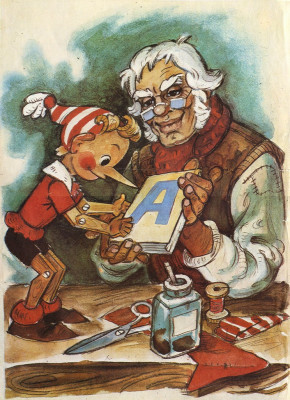 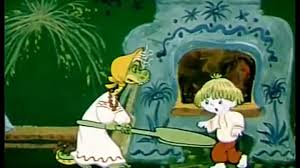 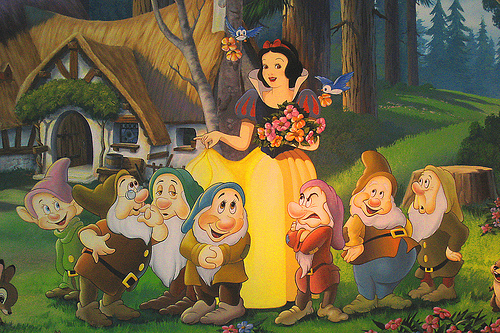 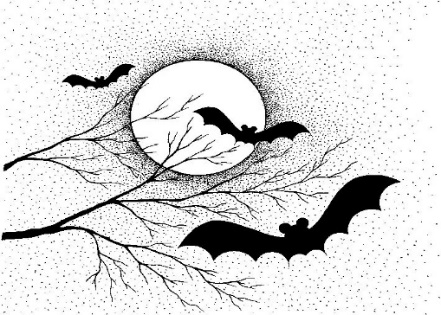 2.   Прочитай. Спиши, вставляючи, де треба, знак м'якшення (ь).      Календар_ показує вересен_. У великому місті – Ден_ знан_.  І мален_ка відьмочка Зук йде до школи.   Вона несе сливовий ранец_.  Буквар_ з магії лежит_ вдома. Зук вже у трет_ому класі.   1. Прочитай питання. Використай слова з вправи 11. Склади речення-відповіді.Що купив тато Карло для Буратіно?Куди Зміючка Оленка хотіла кинути Телесика?Скільки гномів дружило з Білосніжкою?Яку частину доби люблять кажани?2.   Прочитай. Спиши, вставляючи, де треба, знак м'якшення (ь).      Календар_ показує вересен_. У великому місті – Ден_ знан_.  І мален_ка відьмочка Зук йде до школи.   Вона несе сливовий ранец_.  Буквар_ з магії лежит_ вдома. Зук вже у трет_ому класі.                                                      Поділи слово відьмочка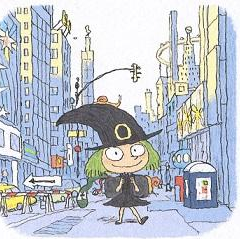                                                     для переносу.                                                                                 Визнач кількість букв та                                                    звуків.                                                   Визнач кількість букв та                                                    звуків в слові магії.3. Подумай, чим відрізняється Зук від своїх приятелів у класі? Напиши про це.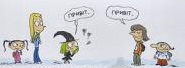 4. Встав, де треба, знак м'якшення (ь).Корінец_, заєц_, дощ_, долон_ка.                                                   Поділи слово відьмочка                                                    для переносу.                                                                                 Визнач кількість букв та                                                    звуків.                                                   Визнач кількість букв та                                                    звуків в слові магії.3. Подумай, чим відрізняється Зук від своїх приятелів у класі? Напиши про це.4. Встав, де треба, знак м'якшення (ь).Корінец_, заєц_, дощ_, долон_ка.